PERANAN KOMUNIKASI INTERNAL DALAM MEMPERKUAT KOMITMEN ORGANISASI PEGAWAI DI SEKRETARIAT DAERAHKABUPATEN BANDUNGStudi Analisis Deskriptif Mengenai Peranan Komunikasi Internal dalam Memperkuat Komitmen Organisasi Pegawai Sekretariat Daerah Kabupaten BandungSKRIPSIUntuk Memperoleh Gelar Sarjana Pada Program Studi Ilmu KomunikasiFakultas Ilmu Sosial dan Ilmu Politik Universitas PasundanFARHAN FAUZAN132050349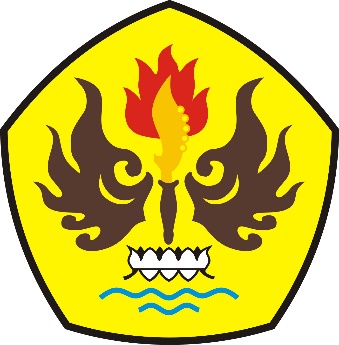 FAKULTAS ILMU SOSIAL DAN ILMU POLITIK
UNIVERSITAS PASUNDAN
BANDUNG
2017